DimpleDimple.337239@2freemail.com AboutI am a passionate Biotechnologist&Intellectual Property Associate who loves to work on problem solving and innovative applications.EducationWIPO Programme — WIPO Online - 2014Post Graduate Diploma in Patent Law and Practice — IIPS, Mumbai - 2010 Bachelors of Technology in Biotechnology — D.Y. Patil, Mumbai - 2009Skills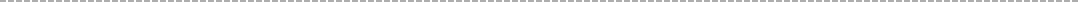 ExperienceIntellectual Property Associate,Pangea3 (Thomson Reuters) — August 2012 - June 2013Executing various IP related projects involving advanced Patent Searches, Patent Analysis, Industry Analysis, Portfolio & Technology Analysis Instrumental in developing an accurate search strategy for a very large number of patents for a project with huge scope Assembling, analysing, synthesising and delivering patent, non-patent literature and business data information to clients Accomplished patent invalidation studies and patentability assessment, state-of-the-art search, prior-art search / novelty search Freedom-to-Operate (FTO) Search / Clearance Search / Right-to-Use Search & Search Infringement Analysis 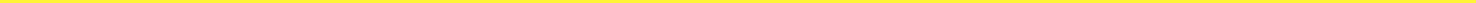 Performed technical & competitive landscape / white-space analysis and business research projects on competitive intelligence for MNCs Completed the Six Sigma White Belt training Acquired expertise in patent databases, including Thomson Innovation, Esp@cenet, Micropat, USPTO, Japan Patent Office (JPO), SIPO, WIPO, Google Patents online along with Non-patent Database, including Google Scholar, Pubmed, Springer link, Science Direct, Scirus and ieeexploreCustomer Relations Advisor,Three Global Services — June 2011 - December 2011Troubleshooting technical issues through inbound customer requests Engaged with the customers to better understand the requirements Subject Matter Expert,Cheers Interactive — October 2010 - May 2011Developed a scope of the project for patent and non-patent aspects and client proposal Created simple and complex search strategies, obtaining results and providing results in the form of report charts graphs in detailed reports Conducted and coordinating searches in domestic as well as international legal and non-legal research databases and research tools Maintained effective communication with the client during project life cycle Ad-hoc experiencesTraining at Jaslok Hospital - Biosimilars; Bio Torrefaction; Acid Reflux, Green Chemicals, Polymers, Air purifiers (Chemicals And Fragrances) Dissertation on Patent Law - Patentable Subject Matter and Biological Material – Analysed the challenges faced by biotech patents Internship project - Study of Antimicrobial Activity & Phytochemical Analysis of the seeds of PongamiaGlabraAchievementsDeftly analysed350-400 patents a day for 20 working days to meet deadlines for a project on Silicon Chemistry Accurately filled taxonomy for over 250 patents for green chemicals project Appreciated for an invalidation project for identifying a critical patent with 90% relevancy and feature overlap for invalidation proceedings Contributed in several cross functional projects from Mechanical, Petrochemicals and Computer sectors Intellectual•Filing•Infringement intelligenceProperty (Patents)•Prosecution•Prior-art & Novelty search•Licensing•  Freedom-to-operate•  Freedom-to-operate•Technology transferAnalysis•Landscaping•Patent databases expertise•Mapping•Negotiating settlements•Monitoring & AnalysisBiotechnology•Research & Analysis•Microbial culture techniques•PCR•Petrochemicals•Bioinformatics tools•Silicon chemistry